Aufgaben - GeschwindigkeitHinweis:In den Klausuren wird es Punkte für a) eine nachvollziehbare Rechnung (nicht nur Ergebnis des Taschenrechners hinschreiben!), b) einen Antwortsatz c) und korrekte Einheiten (m (Meter), s (Sekunde), kg (Kilogramm) usw. nicht vergessen bei den Rechnungen!)geben. Denkt von Beginn an, diese bei jeder Aufgabe mit anzugeben! Aufgabe 1Um eine 5 m hohe Kletterstange zu erklimmen, benötigt Tim 7 s. Wie groß ist Tim´s durchschnittliche Klettergeschwindigkeit?Aufgabe 2Eine Läuferin rennt mit einer Geschwindigkeit von 4,5 m/s. Wie lange benötigt sie, um eine 1 km lange Strecke zurückzulegen?Aufgabe 3Rechne um: a) 1 m/s in km/h und b) 1 km/h in m/s. Aufgaben – Gleichförmige BewegungenAufgabe 1Für ein Auto werden Wege und Zeiten gemessen. Die Messwerte sind im Diagramm dargestellt. 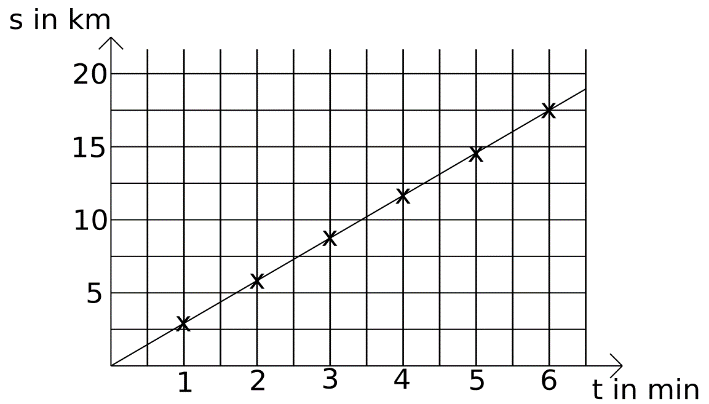 a) Interpretiere das Diagramm! ______________________________________________________________________________________________________________________________________________________b) Berechne aus verschiedenen Wertepaaren die Geschwindigkeit des Autos.c) Zeichne das Geschwindigkeit-Zeit-Diagramm. 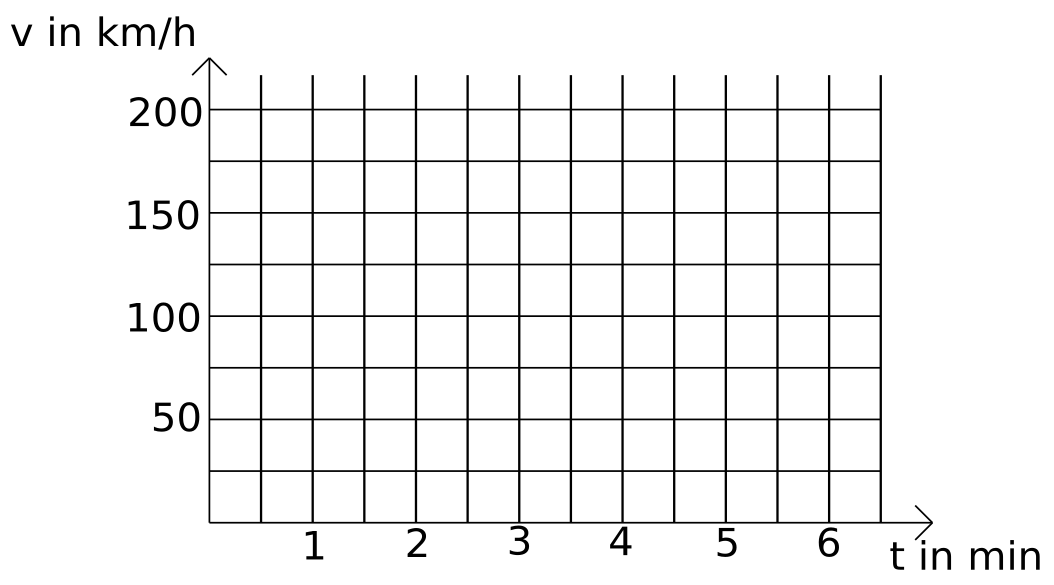 